Szanowni PaństwoMija ponad tydzień od czasu zawieszenia zajęć w przedszkolu. Czas, który spędzacie Państwo z dziećmi w domu. Korzystając ze wskazówek umieszczonych na stronie Ministerstwa Edukacji Narodowej prosimy o stosowanie się do zaleceń i podpowiadamy, jak czas Akcji #ZostańwDomu urozmaicić:Co można robić z dzieckiem w domu?Grać w gry plansze, karty, warcaby, bierki.Układać puzzle.Czytać książki, bajki, komiksy.Oglądać pasma dla dzieci w telewizji lub filmy dokumentalne na platformach vod.Może czas na nowe hobby? Majsterkowanie, wspólne gotowanie,  czy gra na instrumencie może przypadnie najmłodszym do gustu.A może wspólnie zwiedzić on-line muzeum czy obejrzeć spektakl teatralny?Jeśli chcecie zapewnić Waszym dzieciom porcję świeżego powietrza, pójdźcie do lasu. Spacerujcie, ale tam, gdzie nie ma ludzi! Pamiętajcie jednak, że chodzenie na plac zabaw, czy w miejsca, gdzie przebywają inne dzieci, nie jest dobrym pomysłem. Koronawirus : aktualne informacje i zalecenia → Dla rodzicówDrogi Rodzicu !➤pamiętaj o bezpieczeństwie Swoim i innych,
➤często myj ręce przy użyciu wody i mydła przez minimum 30 sekund,
➤gdy kichasz lub kaszlesz zasłaniaj nos i usta,
➤zachowuj bezpieczny odstęp od osób, które kichają i kaszlą.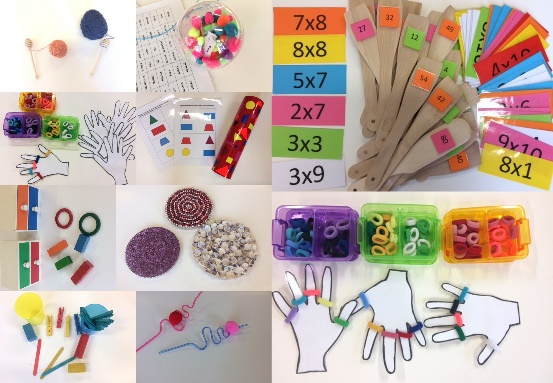 